提醒的話：1. 請同學詳細填寫，這樣老師較好做統整，學弟妹也較清楚你提供的意見，謝謝！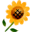 2. 甄選學校、科系請填全名；甄選方式與過程內容書寫不夠請續寫背面。         3. 可直接上輔導處網站https://sites.google.com/a/yphs.tw/yphsc/「甄選入學」區下載本表格，    以電子檔郵寄至yphs316@gmail.com信箱，感謝你！　　　　　              甄選學校甄選學校靜宜大學靜宜大學靜宜大學靜宜大學甄選學系甄選學系食品營養系生物技術組食品營養系生物技術組學生學測分數國英數社自總■大學個人申請□科技校院申請入學□軍事校院■大學個人申請□科技校院申請入學□軍事校院■大學個人申請□科技校院申請入學□軍事校院□正取■備取□未錄取□正取■備取□未錄取學測分數1112612748■大學個人申請□科技校院申請入學□軍事校院■大學個人申請□科技校院申請入學□軍事校院■大學個人申請□科技校院申請入學□軍事校院□正取■備取□未錄取□正取■備取□未錄取甄選方式與過程■面試佔(   40 　%)一、形式：（教授：學生）人數=（ 3 ：1　），方式：過三關二、題目：第一關自我介紹你認為本系最需要哪兩個科目參加什麼校內活動或儀隊社會組的你為何想選擇我們系第二關豆漿是基改還是非基改?哪個好?差別?牛奶為何有的要冷藏有的不用?是經過什麼加工過程?請舉例一個食安問題 第三關(抽題目)何為緩衝溶液人體的第一個消化器官?有什麼酵素?細胞相關問題(cell質、ATP之類的)■備審資料佔(  10   %)   或  □術科實作佔(     %)  或  □筆試佔(     %)□其他佔(     %)請註明其他方式，如：小論文■面試佔(   40 　%)一、形式：（教授：學生）人數=（ 3 ：1　），方式：過三關二、題目：第一關自我介紹你認為本系最需要哪兩個科目參加什麼校內活動或儀隊社會組的你為何想選擇我們系第二關豆漿是基改還是非基改?哪個好?差別?牛奶為何有的要冷藏有的不用?是經過什麼加工過程?請舉例一個食安問題 第三關(抽題目)何為緩衝溶液人體的第一個消化器官?有什麼酵素?細胞相關問題(cell質、ATP之類的)■備審資料佔(  10   %)   或  □術科實作佔(     %)  或  □筆試佔(     %)□其他佔(     %)請註明其他方式，如：小論文■面試佔(   40 　%)一、形式：（教授：學生）人數=（ 3 ：1　），方式：過三關二、題目：第一關自我介紹你認為本系最需要哪兩個科目參加什麼校內活動或儀隊社會組的你為何想選擇我們系第二關豆漿是基改還是非基改?哪個好?差別?牛奶為何有的要冷藏有的不用?是經過什麼加工過程?請舉例一個食安問題 第三關(抽題目)何為緩衝溶液人體的第一個消化器官?有什麼酵素?細胞相關問題(cell質、ATP之類的)■備審資料佔(  10   %)   或  □術科實作佔(     %)  或  □筆試佔(     %)□其他佔(     %)請註明其他方式，如：小論文■面試佔(   40 　%)一、形式：（教授：學生）人數=（ 3 ：1　），方式：過三關二、題目：第一關自我介紹你認為本系最需要哪兩個科目參加什麼校內活動或儀隊社會組的你為何想選擇我們系第二關豆漿是基改還是非基改?哪個好?差別?牛奶為何有的要冷藏有的不用?是經過什麼加工過程?請舉例一個食安問題 第三關(抽題目)何為緩衝溶液人體的第一個消化器官?有什麼酵素?細胞相關問題(cell質、ATP之類的)■備審資料佔(  10   %)   或  □術科實作佔(     %)  或  □筆試佔(     %)□其他佔(     %)請註明其他方式，如：小論文■面試佔(   40 　%)一、形式：（教授：學生）人數=（ 3 ：1　），方式：過三關二、題目：第一關自我介紹你認為本系最需要哪兩個科目參加什麼校內活動或儀隊社會組的你為何想選擇我們系第二關豆漿是基改還是非基改?哪個好?差別?牛奶為何有的要冷藏有的不用?是經過什麼加工過程?請舉例一個食安問題 第三關(抽題目)何為緩衝溶液人體的第一個消化器官?有什麼酵素?細胞相關問題(cell質、ATP之類的)■備審資料佔(  10   %)   或  □術科實作佔(     %)  或  □筆試佔(     %)□其他佔(     %)請註明其他方式，如：小論文■面試佔(   40 　%)一、形式：（教授：學生）人數=（ 3 ：1　），方式：過三關二、題目：第一關自我介紹你認為本系最需要哪兩個科目參加什麼校內活動或儀隊社會組的你為何想選擇我們系第二關豆漿是基改還是非基改?哪個好?差別?牛奶為何有的要冷藏有的不用?是經過什麼加工過程?請舉例一個食安問題 第三關(抽題目)何為緩衝溶液人體的第一個消化器官?有什麼酵素?細胞相關問題(cell質、ATP之類的)■備審資料佔(  10   %)   或  □術科實作佔(     %)  或  □筆試佔(     %)□其他佔(     %)請註明其他方式，如：小論文■面試佔(   40 　%)一、形式：（教授：學生）人數=（ 3 ：1　），方式：過三關二、題目：第一關自我介紹你認為本系最需要哪兩個科目參加什麼校內活動或儀隊社會組的你為何想選擇我們系第二關豆漿是基改還是非基改?哪個好?差別?牛奶為何有的要冷藏有的不用?是經過什麼加工過程?請舉例一個食安問題 第三關(抽題目)何為緩衝溶液人體的第一個消化器官?有什麼酵素?細胞相關問題(cell質、ATP之類的)■備審資料佔(  10   %)   或  □術科實作佔(     %)  或  □筆試佔(     %)□其他佔(     %)請註明其他方式，如：小論文■面試佔(   40 　%)一、形式：（教授：學生）人數=（ 3 ：1　），方式：過三關二、題目：第一關自我介紹你認為本系最需要哪兩個科目參加什麼校內活動或儀隊社會組的你為何想選擇我們系第二關豆漿是基改還是非基改?哪個好?差別?牛奶為何有的要冷藏有的不用?是經過什麼加工過程?請舉例一個食安問題 第三關(抽題目)何為緩衝溶液人體的第一個消化器官?有什麼酵素?細胞相關問題(cell質、ATP之類的)■備審資料佔(  10   %)   或  □術科實作佔(     %)  或  □筆試佔(     %)□其他佔(     %)請註明其他方式，如：小論文■面試佔(   40 　%)一、形式：（教授：學生）人數=（ 3 ：1　），方式：過三關二、題目：第一關自我介紹你認為本系最需要哪兩個科目參加什麼校內活動或儀隊社會組的你為何想選擇我們系第二關豆漿是基改還是非基改?哪個好?差別?牛奶為何有的要冷藏有的不用?是經過什麼加工過程?請舉例一個食安問題 第三關(抽題目)何為緩衝溶液人體的第一個消化器官?有什麼酵素?細胞相關問題(cell質、ATP之類的)■備審資料佔(  10   %)   或  □術科實作佔(     %)  或  □筆試佔(     %)□其他佔(     %)請註明其他方式，如：小論文■面試佔(   40 　%)一、形式：（教授：學生）人數=（ 3 ：1　），方式：過三關二、題目：第一關自我介紹你認為本系最需要哪兩個科目參加什麼校內活動或儀隊社會組的你為何想選擇我們系第二關豆漿是基改還是非基改?哪個好?差別?牛奶為何有的要冷藏有的不用?是經過什麼加工過程?請舉例一個食安問題 第三關(抽題目)何為緩衝溶液人體的第一個消化器官?有什麼酵素?細胞相關問題(cell質、ATP之類的)■備審資料佔(  10   %)   或  □術科實作佔(     %)  或  □筆試佔(     %)□其他佔(     %)請註明其他方式，如：小論文■面試佔(   40 　%)一、形式：（教授：學生）人數=（ 3 ：1　），方式：過三關二、題目：第一關自我介紹你認為本系最需要哪兩個科目參加什麼校內活動或儀隊社會組的你為何想選擇我們系第二關豆漿是基改還是非基改?哪個好?差別?牛奶為何有的要冷藏有的不用?是經過什麼加工過程?請舉例一個食安問題 第三關(抽題目)何為緩衝溶液人體的第一個消化器官?有什麼酵素?細胞相關問題(cell質、ATP之類的)■備審資料佔(  10   %)   或  □術科實作佔(     %)  或  □筆試佔(     %)□其他佔(     %)請註明其他方式，如：小論文心得與建議◎備審資料製作建議：  要到校網下載規定表格(一張”自傳”,一張”其他有利審查資料”)◎整體準備方向與建議：   衣著乾淨整齊,一定要保持微笑;就算答不出來教授也會慢慢引導◎備審資料製作建議：  要到校網下載規定表格(一張”自傳”,一張”其他有利審查資料”)◎整體準備方向與建議：   衣著乾淨整齊,一定要保持微笑;就算答不出來教授也會慢慢引導◎備審資料製作建議：  要到校網下載規定表格(一張”自傳”,一張”其他有利審查資料”)◎整體準備方向與建議：   衣著乾淨整齊,一定要保持微笑;就算答不出來教授也會慢慢引導◎備審資料製作建議：  要到校網下載規定表格(一張”自傳”,一張”其他有利審查資料”)◎整體準備方向與建議：   衣著乾淨整齊,一定要保持微笑;就算答不出來教授也會慢慢引導◎備審資料製作建議：  要到校網下載規定表格(一張”自傳”,一張”其他有利審查資料”)◎整體準備方向與建議：   衣著乾淨整齊,一定要保持微笑;就算答不出來教授也會慢慢引導◎備審資料製作建議：  要到校網下載規定表格(一張”自傳”,一張”其他有利審查資料”)◎整體準備方向與建議：   衣著乾淨整齊,一定要保持微笑;就算答不出來教授也會慢慢引導◎備審資料製作建議：  要到校網下載規定表格(一張”自傳”,一張”其他有利審查資料”)◎整體準備方向與建議：   衣著乾淨整齊,一定要保持微笑;就算答不出來教授也會慢慢引導◎備審資料製作建議：  要到校網下載規定表格(一張”自傳”,一張”其他有利審查資料”)◎整體準備方向與建議：   衣著乾淨整齊,一定要保持微笑;就算答不出來教授也會慢慢引導◎備審資料製作建議：  要到校網下載規定表格(一張”自傳”,一張”其他有利審查資料”)◎整體準備方向與建議：   衣著乾淨整齊,一定要保持微笑;就算答不出來教授也會慢慢引導◎備審資料製作建議：  要到校網下載規定表格(一張”自傳”,一張”其他有利審查資料”)◎整體準備方向與建議：   衣著乾淨整齊,一定要保持微笑;就算答不出來教授也會慢慢引導◎備審資料製作建議：  要到校網下載規定表格(一張”自傳”,一張”其他有利審查資料”)◎整體準備方向與建議：   衣著乾淨整齊,一定要保持微笑;就算答不出來教授也會慢慢引導E-mail手機